8a klasės mokinė Gabija Vilbasytė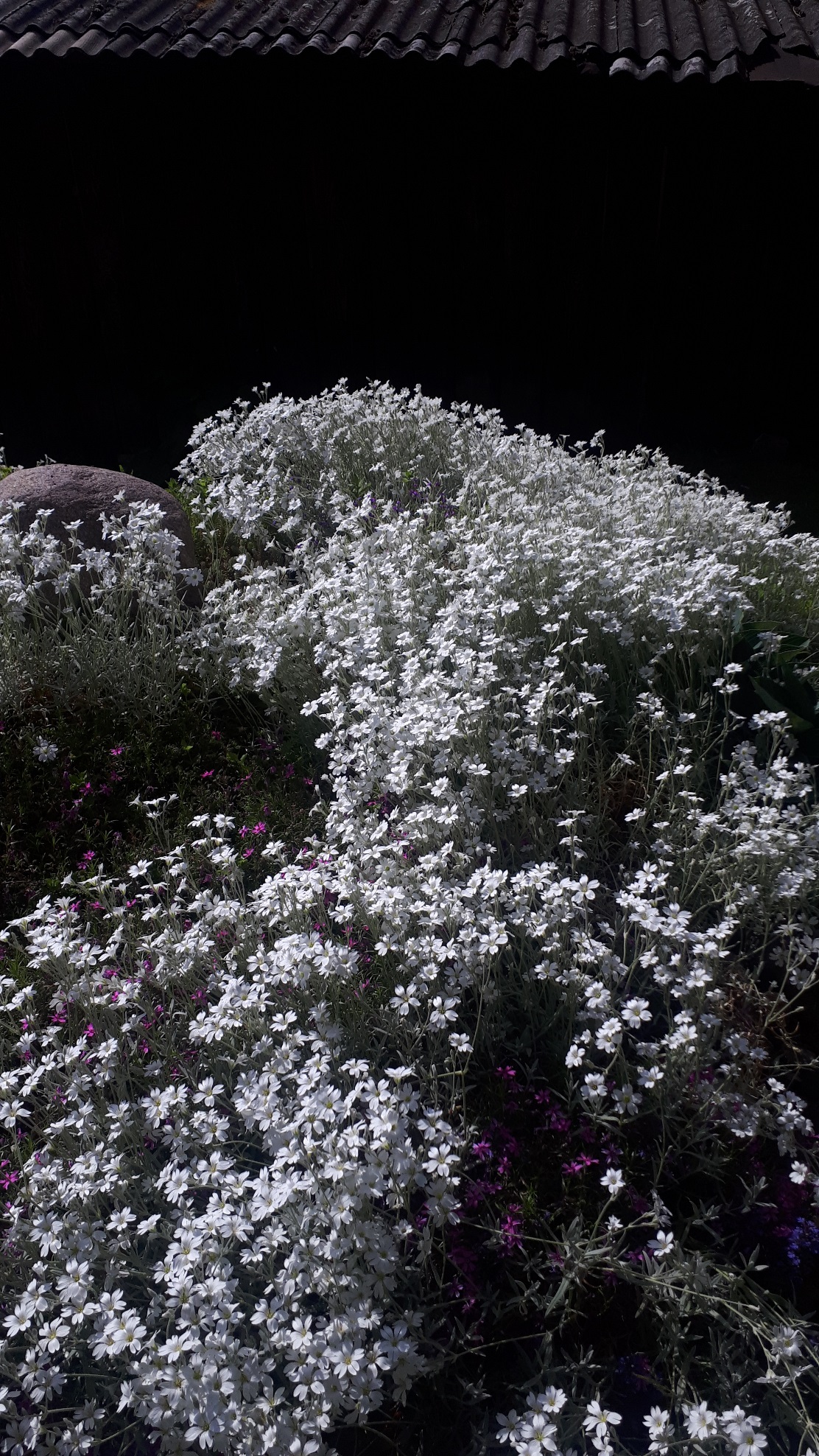 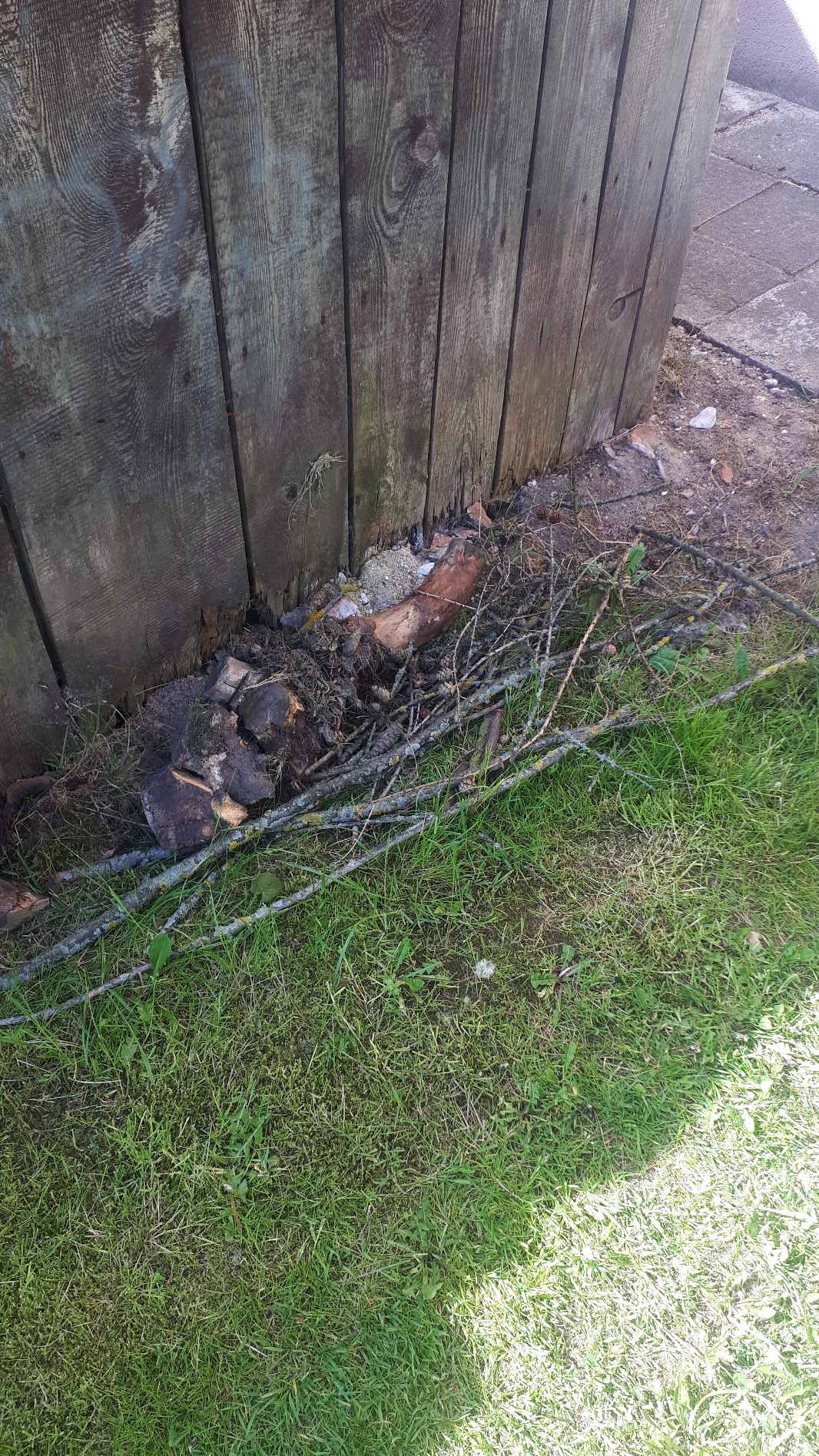 